The purpose of the Ada County Historic Preservation Council is to promote the educational, cultural, economic and general welfare of the public of Ada County through the identification, evaluation, designation, and protection of those buildings, sites, areas, structures, and objects which reflect significant elements of the county’s, the state’s and the nation’s historic, architectural, archaeological, and cultural heritage.AGENDA FOR MARCH 2, 2021, 12:00 P.M.VIRTUAL MEETING The meeting will be conducted via WebEx Video Conference.  If you would like to participate by phone or video, please contact Brent Danielson.  He can be reached at bdanielson@adacounty.id.gov or (208) 287-7913. CALL TO ORDERROLL CALL & INTRODUCTION OF GUESTSAGENDA ADDITIONS / CHANGESAPPROVAL OF MINUTES February MinutesACTION / INFORMATION / DISCUSSION ITEMSCLG Grant Update – BrentCounty Treasure Award Update – BrentUpdate on New Council Members - BrentOperational Plan for 2021 - CouncilAda County Parks Department Update on Oregon Trail Recreation Area – Mike EdwardsFollow-up on Demolition Permits - BrentFollow-up to Historic Preservation in Cities that are not a CLG - CouncilWritten Articles Follow up – CouncilFollow-up Ideas for Idaho Archaeology and Historic Preservation Month (May) - CouncilOutreach to other Historic Groups within Ada County – CouncilFuture Agenda Items – CouncilFarewell to Mike & Forrest - CouncilUPCOMING EVENTSADJOURNMENT	A.	Next Scheduled Meeting: April 6, 2021ADA COUNTY HISTORIC PRESERVATION COUNCILADA COUNTY HISTORIC PRESERVATION COUNCILADA COUNTY HISTORIC PRESERVATION COUNCIL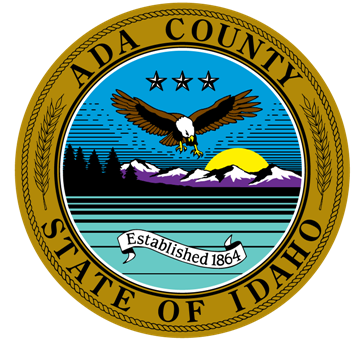 	200 W. Front Street	Boise, Idaho  83702	P. (208) 287-7900	F. (208) 287-7909Frank Eld, ChairKathryn AlmbergForrest HunterRobert Martinez, Vice-ChairDave DaviesMichael OthsRobert Martinez, Vice-ChairDave DaviesMichael OthsTed Vanegas, SecretaryPaul FriseSarah SchaferTed Vanegas, SecretaryPaul FriseSarah SchaferMembersMembersMembersMembersMembersMembersStaff & OthersStaff & OthersFrank EldRobert MartinezTed VanegasBrent Danielson, StaffKathryn AlmbergDave DaviesPaul FriseBrianna Bustos, StaffForrest HunterMichael OthsSarah SchaferMike Edwards, Ada County Parks Dept.March 4, 2021History Happy Hour: Idaho Day! 100 Years of the People’s HousePresentation on the 100th anniversary of the dedication of the Idaho State Capitol BuildingZoom, Pre-registration is required. https://zoom.us/webinar/register/8316123082179/WN_Wv5olXCOSuuZqyr5vuKFDg 6:00 PM – 7:00 PMMarch 13, 2021Family Second Saturday: Trailblazing Women of Idaho Opening of Museum Exhibit that honor centuries of Idaho’s women, from artists and astronauts to adventurers and advocates.Idaho State Museum. Pre-registration is required.https://store.history.idaho.gov/PerformanceCalendarCamp.aspx?lid=-2&eid=103&month=3/1/2021%2012:00:00%20AM 6:00 PM – 7:00 PMApril 1, 2021Fettucine Forum:  Verse Serves, Writing Victoria Woodhull Back into History”Diane Raptosh, author, poet, and professor at the College of Idaho, considers Victoria Claflin Woodhull, the first woman to address Congress and to run for U.S. President, with abolitionist Frederick Douglass as presumptive running mate.Zoom, Pre-registration is required.https://cityofboise.zoom.us/webinar/register/WN_i0zhtI7ARK-YAn7DW2fYYw 6:00 PM – 7:00 PM